KOMUNIA  2021         /propozycja nr 1/DANIE GORĄCE DLA DZIECI:                                                                                                 I    - rosół z makaronem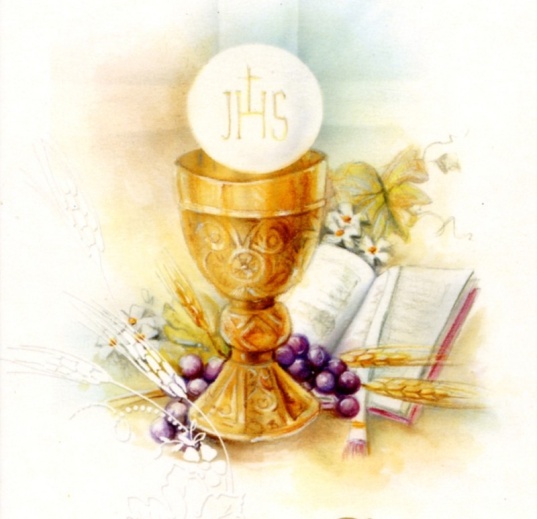 II   - nugetsy        frytki        mizeriaDANIE GORĄCE DLA DOROSŁYCH:I    - strogonoffII   - filet po francusku        młode ziemniaki gotowane        kapusta młoda z marchewkąPRZEKĄSKI:- tatar wołowy- rolada szpinakowa z łososiem- pasztet z pistacją i morelą- roladki z szynką parmeńską- babeczki z musem drobiowym- schab ze śliwką / galantyna z kaczki + sos borówkowo-chrzanowySAŁATKI:- z rukolą- z kurczakiem w sezamieKawa, herbata/ 80 zł/os. /Słodki stół – ciasta własnego wypieku, desery z owocamiOwoce Soki, napoje, woda/ 100 zł/os. /